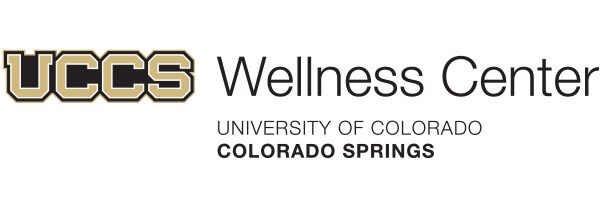 UCCS WELLNESS CENTER AUTHORIZATION FOR RELEASE AND EXCHANGE OF INFORMATION